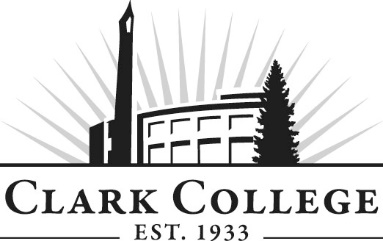 NURSING EDUCATION ADVISORY COMMITTEE - MINUTESMonday, June 7th, 2021 * 4:30-6:00pmZoom OnlineMembers Present: Travis Elmore (Vice Chair), WSNA; Vicki Densen, WSU-V Nursing Faculty; Gail Helland-Weeks, PeaceHealth; JoAnn Vance, Providence H&S;Members Absent: Dave Brantley (Committee Chair), Manor Care; Allison Carlson, Legacy Salmon Creek; Mariah Graves, Manor Care; Rebecca Kendrick, Providence H&S; Laura Kleiser-Smith, Legacy; Kathy MacGuire and Misty Ortiz on behalf of Jennifer More, PeaceHealth Medical Center; Nancie Parmenter, Retired; Melody Routley, Kaiser; Cheryl Snodgrass, PeaceHealth; Catherine Van Son, WSU- V Nursing Faculty;Clark College: Angie Bailey, Nursing Department Chair;  Nursing Instructional Staff – Lisa Aepfelbacher, Valerie Cline, Elizabeth Torgerson, Linda Benak, Nicholas Luisi; Jennifer Obbard, Associate Dean of Health Sciences; Brenda Walstead, Dean – Health Sciences; SueAnn McWatters, Program Specialist – Advisory Committees Committee Vice Chair Travis Elmore called the meeting to order at 8:37am and introductions were made.MINUTES OF THE PREVIOUS MEETINGThe minutes of November 2nd, 2020 were presented for approval. As quorum wasn’t present, the minutes will be sent out via electronic approval. As of July 7th, 2020, the minutes have been approved.  NEXT MEETING DATEThe committee will next meet on Monday, November 1st, 2021 at 8:30am. OFFICE OF INSTRUCTION ANNOUNCEMENTSJennifer Obbard and Brenda Walstead made the following announcements: Genevieve Howard is the new Interim Vice President of Instruction. Sachi Horback is no longer with the college. The goal for face to face will be about 25% for the fall term. There are a lot of updates that the college is waiting for from the governor. We are very fortunate with our healthcare programs that we have still been able to hold labs in person. Brenda applauded the Nursing faculty and the administration for working hard to be able to maintain an excellent program. Jennifer just received guidance from NCQAC that the program will need to be back 100% in person unless the program submits a substantive change (hybrid modality) in the fall.Graduation for the school will be semi face to face on the soccer field. Everyone will need to be using a mask and social distancing. No check will be required for vaccinations. Nursing is currently located in the same place as Phlebotomy and Pharmacy Tech programs at CCW at WSU Vancouver. The college is looking to move the Medical Assisting and Health Information Management programs to CCW as well. Hopefully, the move will take place over the summer. NURSING DEPARTMENT UPDATESNCLEX Data The program NCLEX rates are increasing. How do we maintain and improve it? The program will be strategizing and has already made a change in the testing policy so that students have to achieve 75% on all of their exams and paperwork. The simulation definitely contributes to the student’s success because it is engaging a lot with thinking through clinical judgement. Pandemic Effects & Outcomes Jennifer Obbard spoke on being asked by the nursing commission to replace the pediatric experience with simulation. The faculty have been working on this and have developed cases and will be implementing high fidelity pediatric simulations. By the end of the academic year, we’ll have 24 hours of simulation in the second quarter of the program. Angie Bailey stated that students are getting less direct, hands-on clinical experience. They are learning and achieving a lot on the cognitive side. The test scores are up, however there seems to be a lack of confidence. As they transition to practice, really having the clinical partners preparing to provide a bit more support. Students are getting full, precepted experiences in the 6th quarter of the program they traditionally have. Many students are feeling a bit hesitant about bridging that gap to practice. From the instructional side of things, faculty have recorded many of their lectures and made it available to students. They are able to get the content delivery outside of the classroom and review it as much as they want to support their studying. The program has been running in a remote mode, more like a hybrid with a lot of content in the learning management system online and Zoom as the classroom. Travis Elmore asked if the program has identified gaps that may be occurring as a result of COVID. Angie responded saying that they have not been able to identify any specific gaps. They have been asked by the nursing commission to do some surveys of students and some evaluation related to the simulation put into place. Elizabeth Torgerson spoke about the 5th quarter level. Because the students have been doing a lot of virtual simulations, their communication style has been different than previously. In actual clinical sites, it’s not always appropriate to talk, whereas in these simulations we have to talk back and forth to each other to stay engaged. Negotiating some of that real life communication strategies has been interesting to see. Staffing Angie Bailey introduced Linda Benak who has earned tenure. There is also a new tenure track faculty member who will be joining in the fall named Heather Reynolds. She will be full time in the 6th quarter of the program. She was previously a nurse administrator at Portland Community College. This past spring, Susan Thornton joined the faculty as a full time, temporary role in the 6th quarter. Bev Lohrman filled a full time, temporary role in the 4th quarter. Marie McGhee joined in January as a full time, temporary role in the 1st quarter. In addition to that, a few adjunct faculty have joined as well. On the staff side, Angela Dawson has recently joined as a program support supervisor. She is replacing Alexis Tivet’s position. The program has been working through negotiations with the nursing salary funds trying to look creatively on how to support the needs and reduce the workload for the full time faculty. Salary supplements are a great relief for recruiting, but we also need to be able to retain them and keep the workload manageable. Jennifer Obbard added that there was a tenure hiring process for three positions. There weren’t as many qualified applicants as they wanted so they will be recruiting again in the upcoming year. There is a current posting for the Student Success and Retention Nurse. It is student support as well as some outcomes work. Travis Elmore’s previous role as a lobbyist in governmental affairs was to get the money for community college nurses. He would be interested in learning more about how it’s being used and if it’s actually helping. Jennifer clarified that it is definitely helping. Nursing is very fortunate at Clark in terms of the increases that have been approved through bargaining. Speight’s 2020-2021 Jennifer Obbard spoke on the last time the Speight’s budget was presented to the committee. There was a lot of information. The program didn’t actually end up spending too much from the budget. The department was fortunate enough that someone helped write some grants to help cover the simulations totaling about $30,000/quarter. Some of the CARES money is also reimbursing the program. Looking to the Future Jennifer Obbard talked about engaging in some strategic visioning at their end of the year workshop. They will look at planning how to integrate simulation into the program to enhance student learning and to be more prepared should another pandemic occur to have in person simulation. At the end of June, the program will be submitting the final pieces for the plan of correction with the nursing commission, which is the systematic evaluation plan updated with the most recent data. They will be implementing new end of program student learning outcomes as well as integrating the outcome data gathering. This will allow the program to be able to report more clearly how well the students are meeting the end of program student learning outcomes across the curriculum. This will be done using the Learning Mastery Gradebook in Canvas, the learning management system. Conversations about anti-racism and decolonization are still important and being engaged in. Angie Bailey spoke on working with WSU Vancouver on a concurrent enrollment program. The actual curriculum of the program and WSU Vancouver’s won’t change but they will be aligned so that there is some overlap. The nursing program for Clark does not run in the summer so WSU Vancouver will allow our students to enroll for a compressed 6 week summer term. Students can take one to two courses during the summer making progress towards their BSN while in progression in the nursing program. This is an optional piece. Hopefully, the first cohort will be the Clark College class that comes out of spring 2022 to take the first round for that summer at WSU Vancouver. There is also potential of a Japanese college coming to visit in fall of 2022. INPUT FROM COMMUNITY MEMBERS JoAnn Vance talked about being focused on pediatrics. The nursing they have received lately has been wonderful. They are more running into CNA issues, not so much staffing issues with nursing. The experience of the virtual learning environment hasn’t been an issue. As employers, we need to make sure that we have good training and orientation. Gail Helland-Weeks has been in the midst of the COVID pandemic. Travis Elmore asked about what percentage of staff and students have been vaccinated. Angie Bailey reported that the school is currently not requiring COVID vaccinations. Students are encouraged to upload their status but it is not required. Vicki Denson spoke on WSU Vancouver mandating vaccinations but also indicated that there is a clause about philosophical beliefs so that some don’t have to. The WSU system will start face to face on campuses, however the Vancouver campus is still very limited. ANTICIPATING AND PREPARING FOR THE FALL MEETING Strategic visioning Speight’s Budget DEI work Jennifer Obbard put in a call to the advisory members that if they know anyone that can contribute to the committee, please invite them. Having the flexibility using Zoom in the future will be used even when we are back to face to face. Brenda Walstead suggested inviting a community member. The member for another advisory committee gives wonderful advice and insight from a patient’s perspective. Nancie Parmenter is a retired nurse and requested to stay on as a member of the committee. SPEIGHT’S 2021-2022 BUDGET PROPOSAL AND APPROVAL IN FALLSpeight’s General Fund21-22  Distribution:  $133,20021-20  Balance:  $129,979Total Available:  $ 263,180Exceptional Nursing Faculty Award Endowment21-22 Distribution:  $37,54221-20 Balance:  $  55,373Total Available:  $92,915THEMES, TRENDS, OR UPDATES FROM PARTNERSTravis Elmore attends the facilities for PeaceHealth St. Johns, Grace Harbor Community Hospital in Aberdeen, and the WA Veteran’s Home and the WA Soldier’s Home. PeaceHealth St. Johns takes up most of his time. They are actually about to go into bargaining. The first date is July 19th. PeaceHealth SW just wrapped some very contentious negotiations between the hospital and the nurses. They received an excellent contract; 4-6% a year in increases. Their premiums got bumped and they received an incentive plan where on top of their overtime and regular pay, they receive another $20-$26/hr for shifts they pick up. The meeting was adjourned at 5:42pm. Prepared by SueAnn McWatters201620172018201920202021117/139 = 84.17%89/107 = 83.18%110/126 = 87.30%73/83 = 87.95%85/93 = 91.40%NATIONAL AVERAGENATIONAL AVERAGENATIONAL AVERAGENATIONAL AVERAGENATIONAL AVERAGENATIONAL AVERAGE81.68%84.24%85.11%85.17%82.80%81.73%(Jan-Mar)Description of Funds UseAmount UtilizedAmount RemainingExceptional Nursing Faculty Award Endowment$26,321$55,373General Speight’s Fund$38,969$129,979Faculty Retention$0$12,237